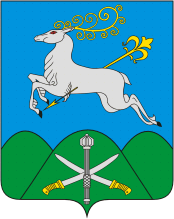 АДМИНИСТРАЦИЯ МУНИЦИПАЛЬНОГО ОБРАЗОВАНИЯКАВКАЗСКИЙ РАЙОНПОСТАНОВЛЕНИЕот			                                     № Об утверждении Правил предоставления молодым семьям социальных выплат на приобретение (строительство) жилья и их использования»В целях реализации мероприятия по обеспечению жильем молодых семей федерального проекта «Содействие субъектам Российской Федерации в реализации полномочий по оказанию государственной поддержки гражданам в обеспечении жильем и оплате жилищно-коммунальных услуг» государственной программы Российской Федерации «Обеспечение доступным и комфортным жильем и коммунальными услугами граждан Российской Федерации», в соответствии с постановлением Правительства Российской Федерации от 17 декабря 2010 года N 1050 «О реализации отдельных мероприятий государственной программы Российской Федерации «Обеспечение доступным и комфортным жильем и коммунальными услугами граждан Российской Федерации», Федеральным законом от 6 октября 2033 года №131-ФЗ «Об общих принципах организации местного самоуправления в Российской Федерации», приказом министерства топливно – энергетического комплекса и жилищно – коммунального хозяйства Краснодарского края от 25 мая 2018 года №195 «О реализации мероприятия по обеспечению жильем молодых семей федерального проекта «Содействие субъектам Российской Федерации в реализации полномочий по оказанию государственной поддержки гражданам в обеспечении жильем и оплате жилищно-коммунальных услуг» государственной программы Российской Федерации «Обеспечение доступным и комфортным жильем и коммунальными услугами граждан Российской Федерации», руководствуясь статьей 31 Устава муниципального образования Кавказский район, п о с т а н о в л я ю:1. Утвердить Правила предоставления молодым семьям социальных выплат на приобретение (строительство) жилья и их использования согласно приложению к настоящему постановлению.2. Отделу информационной политики администрации муниципального образования Кавказский район (Винокурова И.В.) опубликовать (обнародовать) настоящее постановление в периодическом печатном издании, распространяемом в муниципальном образовании Кавказский район и обеспечить его размещение на официальном сайте администрации муниципального образования Кавказский район в информационно-телекоммуникационной сети «Интернет».3. Постановление администрации муниципального образования Кавказский район от 04 декабря 2020 года №1677 «Об утверждении Правил предоставления молодым семьям социальных выплат на приобретение (строительство) жилья и их использования» признать утратившим силу.4. Контроль за выполнением настоящего постановления возложить на заместителя главы муниципального образования Кавказский район                                А.Г. Синегубову5. Постановление вступает в силу со дня его официального опубликования и распространяется на правоотношения, возникшие с 1 января 2023 года.Глава муниципального образованияКавказский район                                                                                В.Н. ОчкаласовПРИЛОЖЕНИЕУТВЕРЖДЕНЫпостановлением администрациимуниципального образованияКавказский районот              №           ПРАВИЛАпредоставления молодым семьям социальных выплат на приобретение (строительство) жилья и их использования1. Настоящие Правила устанавливают порядок и цели предоставления молодым семьям, имеющим постоянную регистрацию на территории сельских поселений Кавказского района, социальных выплат на приобретение жилого помещения или создание объекта индивидуального жилищного строительства (далее соответственно - жилой дом, социальная выплата), а также использования таких выплат в рамках мероприятия по обеспечению жильем молодых семей федерального проекта «Содействие субъектам Российской Федерации в реализации полномочий по оказанию государственной поддержки гражданам в обеспечении жильем и оплате жилищно-коммунальных услуг» государственной программы Российской Федерации «Обеспечение доступным и комфортным жильем и коммунальными услугами граждан Российской Федерации» в соответствии с постановлением Правительства Российской Федерации от 17 декабря 2010 года N 1050 «О реализации отдельных мероприятий государственной программы Российской Федерации «Обеспечение доступным и комфортным жильем и коммунальными услугами граждан Российской Федерации», Федеральным законом от 6 октября 2033 года №131-ФЗ «Об общих принципах организации местного самоуправления в Российской Федерации».Отдел инвестиций и развития малого и среднего предпринимательства администрации муниципального образования Кавказский район (далее - Отдел) является структурным подразделением администрации муниципального образования Кавказский район, которое реализует полномочия по предоставлению молодым семьям, имеющим постоянную регистрацию на территории сельских поселений муниципального образования Кавказский район, социальных выплат на приобретение жилого помещения или создание объекта индивидуального жилищного строительства в рамках мероприятия по обеспечению жильем молодых семей федерального проекта «Содействие субъектам Российской Федерации в реализации полномочий по оказанию государственной поддержки гражданам в обеспечении жильем и оплате жилищно-коммунальных услуг» государственной программы Российской Федерации «Обеспечение доступным и комфортным жильем и коммунальными услугами граждан Российской Федерации».2. Социальные выплаты используются:а) для оплаты цены договора купли-продажи жилого помещения (за исключением случаев, когда оплата цены договора купли-продажи предусматривается в составе цены договора с уполномоченной организацией на приобретение жилого помещения на первичном рынке жилья);б) для оплаты цены договора строительного подряда на строительство жилого дома (далее - договор строительного подряда);в) для осуществления последнего платежа в счет уплаты паевого взноса в полном размере, после уплаты которого жилое помещение переходит в собственность молодой семьи (в случае если молодая семья или один из супругов в молодой семье является членом жилищного, жилищно-строительного, жилищного накопительного кооператива (далее - кооператив);г) для уплаты первоначального взноса при получении жилищного кредита, в том числе ипотечного, или жилищного займа (далее жилищный кредит) на приобретение жилого помещения по договору купли-продажи или строительство жилого дома;д) для оплаты цены договора с уполномоченной организацией на приобретение в интересах молодой семьи жилого помещения на первичном рынке жилья, в том числе на оплату цены договора купли-продажи жилого помещения (в случаях, когда это предусмотрено договором с уполномоченной организацией) и (или) оплату услуг указанной организации;е) для погашения суммы основного долга (части суммы основного долга) и уплаты процентов по жилищным кредитам на приобретение жилого помещения или строительство жилого дома или по кредиту (займу) на погашение ранее предоставленного жилищного кредита на приобретение жилого помещения или строительство жилого дома, за исключением иных процентов, штрафов, комиссий и пеней за просрочку исполнения обязательств по указанным жилищным кредитам или кредитам (займам) на погашение ранее предоставленного жилищного кредита;ж) для уплаты цены договора участия в долевом строительстве, который предусматривает в качестве объекта долевого строительства жилое помещение, содержащего одно из условий привлечения денежных средств участников долевого строительства, установленных пунктом 5 части 4 статьи 4 Федерального закона «Об участии в долевом строительстве многоквартирных домов и иных объектов недвижимости и о внесении изменений в некоторые законодательные акты Российской Федерации» (далее - договор участия в долевом строительстве), или уплаты цены договора уступки участником долевого строительства прав требований по договору участия в долевом строительстве (далее - договор уступки прав требований по договору участия в долевом строительстве);з) для уплаты первоначального взноса при получении жилищного кредита на уплату цены договора участия в долевом строительстве, на уплату цены договора уступки прав требований по договору участия в долевом строительстве;и) для погашения суммы основного долга (части суммы основного долга) и уплаты процентов по жилищному кредиту на уплату цены договора участия в долевом строительстве или на уплату цены договора уступки прав требований по договору участия в долевом строительстве либо по кредиту (займу) на погашение ранее предоставленного жилищного кредита на уплату цены договора участия в долевом строительстве или на уплату цены договора уступки прав требований по договору участия в долевом строительстве (за исключением иных процентов, штрафов, комиссий и пеней за просрочку исполнения обязательств по указанным жилищным кредитам либо кредитам (займам) на погашение ранее предоставленного жилищного кредита).2.1 Социальная выплата не может быть использована на приобретение жилого помещения у близких родственников (супруга (супруги), дедушки (бабушки), внуков, родителей (в том числе усыновителей), детей (в том числе усыновленных), полнородных и неполнородных братьев и сестер).3. Право молодой семьи - участницы мероприятия по обеспечению жильем молодых семей федерального проекта «Содействие субъектам Российской Федерации в реализации полномочий по оказанию государственной поддержки гражданам в обеспечении жильем и оплате жилищно-коммунальных услуг» государственной программы Российской Федерации «Обеспечение доступным и комфортным жильем и коммунальными услугами граждан Российской Федерации» (далее – мероприятие по обеспечению жильем молодых семей) на получение социальной выплаты удостоверяется именным документом - свидетельством о праве на получение социальной выплаты, которое не является ценной бумагой.4. Выдача свидетельства о праве на получение социальной выплаты по форме, утвержденной постановлением Правительства Российской Федерации от 17 декабря 2010 года N 1050 «О реализации отдельных мероприятий государственной программы Российской Федерации «Обеспечение доступным и комфортным жильем и коммунальными услугами граждан Российской Федерации», осуществляется администрацией муниципального образования Кавказский район, в соответствии с Выпиской из утвержденного исполнительным органом Краснодарского края списка молодых семей - претендентов на получение социальных выплат в соответствующем году.Оплата изготовления бланков свидетельств о праве на получение социальной выплаты осуществляется исполнительным органом Краснодарского каря за счет средств бюджета Краснодарского края, предусматриваемых на финансирование мероприятия. Бланки свидетельств передаются в администрацию муниципального образования Кавказский район в соответствии с количеством молодых семей - претендентов на получение социальных выплат в соответствующем году.Исполнительный орган Краснодарского края вправе принять решение об отказе от оформления свидетельств о праве на получение социальной выплаты на бланках и об оформлении свидетельств о праве на получение социальной выплаты на стандартных листах формата А4 (210 мм x 297 мм) или А5 (148 х 210 мм). В случае принятия такого решения исполнительный орган Краснодарского края направляет в администрацию муниципального образования Кавказский район номера свидетельств о праве на получение социальной выплаты в соответствии с количеством молодых семей - претендентов на получение социальных выплат в соответствующем году.5.Срок действия свидетельства о праве на получение социальной выплаты составляет не более 7 месяцев с даты выдачи, указанной в этом свидетельстве.6.Участником мероприятия по обеспечению жильем молодых семей может быть молодая семья, в том числе молодая семья, имеющая одного ребенка и более, где один из супругов не является гражданином Российской Федерации, а также неполная молодая семья, состоящая из одного молодого родителя, являющегося гражданином Российской Федерации, и одного ребенка и более, соответствующие следующим требованиям:а) возраст каждого из супругов либо одного родителя в неполной семье на день принятия органом исполнительной власти субъекта Российской Федерации решения о включении молодой семьи - участницы основного мероприятия в список претендентов на получение социальной выплаты в планируемом году не превышает 35 лет;б) молодая семья признана нуждающейся в жилом помещении в соответствии с пунктом 7 настоящих Правил;в) наличие у семьи доходов, позволяющих получить кредит, либо иных денежных средств, достаточных для оплаты расчетной (средней) стоимости жилья в части, превышающей размер предоставляемой социальной выплаты.7. В настоящих Правилах под нуждающимися в жилых помещениях понимаются молодые семьи, поставленные на учет в качестве нуждающихся в улучшении жилищных условий до 1 марта 2005 г., а также молодые семьи, признанные для цели участия в мероприятии по обеспечению жильем молодых семей органами местного самоуправления по месту их постоянного жительства нуждающимися в жилых помещениях после 1 марта 2005 г. по тем же основаниям, которые установлены статьей 51 Жилищного кодекса Российской Федерации для признания граждан нуждающимися в жилых помещениях, предоставляемых по договорам социального найма, вне зависимости от того, поставлены ли они на учет в качестве нуждающихся в жилых помещениях.При определении для молодой семьи уровня обеспеченности общей площадью жилого помещения учитывается суммарный размер общей площади всех пригодных для проживания жилых помещений, занимаемых членами молодой семьи по договорам социального найма, и (или) жилых помещений и (или) части жилого помещения (жилых помещений), принадлежащих членам молодой семьи на праве собственности.При определении для молодой семьи уровня обеспеченности общей площадью жилого помещения в случае использования социальной выплаты в соответствии с подпунктами «е» и «и» пункта 2 настоящих Правил не учитывается жилое помещение, приобретенное (построенное) за счет средств жилищного кредита, предусмотренного указанными подпунктами, обязательства по которому полностью не исполнены, либо не исполнены обязательства по кредиту (займу) на погашение ранее предоставленного жилищного кредита.8. Порядок и условия признания молодой семьи имеющей достаточные доходы, позволяющие получить кредит, либо иные денежные средства для оплаты расчетной (средней) стоимости жилья в части, превышающей размер предоставляемой социальной выплаты, установлены Приказом министерства топливно-энергетического комплекса и жилищно-коммунального хозяйства Краснодарского края от 25 мая 2018 года N 195 «О реализации мероприятия по обеспечению жильем молодых семей федерального проекта «Содействие субъектам Российской Федерации в реализации полномочий по оказанию государственной поддержки гражданам в обеспечении жильем и оплате жилищно-коммунальных услуг» государственной программы Российской Федерации «Обеспечение доступным и комфортным жильем и коммунальными услугами граждан Российской Федерации» (далее – приказом министерства).9. Право на улучшение жилищных условий с использованием социальной выплаты предоставляется молодой семье только один раз. Участие в мероприятии по обеспечению жильем молодых семей является добровольным.10. Социальная выплата предоставляется в размере не менее:а) 30 процентов расчетной (средней) стоимости жилья, определяемой в соответствии с настоящими Правилами, - для молодых семей, не имеющих детей;б) 35 процентов расчетной (средней) стоимости жилья, определяемой в соответствии с настоящими Правилами, - для молодых семей, имеющих одного ребенка или более, а также для неполных молодых семей, состоящих из одного молодого родителя и одного ребенка или более.11. В случае использования социальной выплаты на цель, предусмотренную подпунктом «в» пункта 2 настоящих Правил, ее размер устанавливается в соответствии с пунктом 10 настоящих Правил и ограничивается суммой остатка задолженности по выплате остатка пая.12. В случае использования социальной выплаты на цели, предусмотренные подпунктами «е» и «и»  пункта 2 настоящих Правил, размер социальной выплаты устанавливается в соответствии с пунктом 10 настоящих Правил и ограничивается суммой остатка основного долга и остатка задолженности по выплате процентов за пользование жилищным кредитом, за исключением иных процентов, штрафов, комиссий и пеней за просрочку исполнения обязательств по этим кредитам или займам.13. Расчет размера социальной выплаты производится исходя из размера общей площади жилого помещения, установленного в соответствии с                    пунктом 15 настоящих Правил, количества членов молодой семьи - участницы мероприятия по обеспечению жильем молодых семей и норматива стоимости 1 кв. метра общей площади жилья по муниципальному образованию, в котором молодая семья включена в список участников мероприятия ведомственной целевой программы. Норматив стоимости 1 кв. метра общей площади жилья по муниципальному образованию для расчета размера социальной выплаты устанавливается органом местного самоуправления, но не выше средней рыночной стоимости 1 кв. метра общей площади жилья по субъекту Российской Федерации, определяемой Министерством строительства и жилищно-коммунального хозяйства Российской Федерации.14. Расчет размера социальной выплаты для молодой семьи, в которой один из супругов не является гражданином Российской Федерации, производится в соответствии с пунктом 13 настоящих Правил исходя из размера общей площади жилого помещения, установленного для семей разной численности с учетом членов семьи, являющихся гражданами Российской Федерации.15. Размер общей площади жилого помещения, с учетом которого определяется размер социальной выплаты, составляет:а) для семьи, состоящей из 2 человек (молодые супруги или один молодой родитель и ребенок), - 42 кв. метра;б) для семьи, состоящей из 3 или более человек, включающей помимо молодых супругов одного ребенка или более (либо семьи, состоящей из одного молодого родителя и 2 или более детей), - по 18 кв. метров на одного человека.16. Расчетная (средняя) стоимость жилья, используемая при расчете размера социальной выплаты, определяется по формуле:СтЖ = Н x РЖ,где:Н - норматив стоимости 1 кв. метра общей площади жилья по муниципальному образованию, определяемый в соответствии с требованиями, установленными пунктом 13 настоящих Правил;РЖ - размер общей площади жилого помещения, определяемый в соответствии с пунктом 15 настоящих Правил.17. Размер социальной выплаты рассчитывается на дату утверждения органом исполнительной власти Краснодарского края списков молодых семей - претендентов на получение социальной выплаты, указывается в свидетельстве о праве на получение социальной выплаты и остается неизменным в течение всего срока его действия.18. Для участия в мероприятии по обеспечению жильем молодых семей в целях использования социальной выплаты в соответствии с подпунктами «а» - «д», «ж» и «з» пункта 2 настоящих Правил молодая семья подает в Отдел следующие документы:а) заявление по форме согласно приложению № 4 к Правилам в 2 экземплярах (один экземпляр возвращается заявителю с указанием даты принятия заявления и приложенных к нему документов);б) копия документов, удостоверяющих личность каждого члена семьи;в) копия свидетельства о браке (на неполную семью не распространяется);г) документ, подтверждающий признание молодой семьи нуждающейся в жилых помещениях;д) документы, подтверждающие признание молодой семьи имеющей доходы, позволяющие получить кредит, либо иные денежные средства для оплаты расчетной (средней) стоимости жилья в части, превышающей размер предоставляемой социальной выплаты;е) копия документа, подтверждающего регистрацию в системе индивидуального (персонифицированного) каждого члена семьи;ж) заявления о согласии совершеннолетних членов молодой семьи на обработку персональных данных, а также заявления о согласии законного представителя на обработку персональных данных несовершеннолетних членов молодой семьи органами местного самоуправления, органами исполнительной власти, оформленные в соответствии со статьей 9 Федерального закона                        от 27 июля 2006 года № 152-ФЗ «О персональных данных» по форме, установленной в приложениях № 1, 2 к настоящим Правилам;з) заявление о подтверждении отдельных сведений (о неполучении ранее государственной поддержки из средств всех уровней бюджетов на улучшение жилищных условий) (приложение № 3).19. Для участия в мероприятии по обеспечению жильем молодых семей в целях использования социальной выплаты в соответствии с подпунктами «е» и «и» пункта 2 настоящих Правил молодая семья подает в Отдел следующие документы:а) заявление по форме согласно приложению № 4 к Правилам в 2 экземплярах (один экземпляр возвращается заявителю с указанием даты принятия заявления и приложенных к нему документов);б) копии документов, удостоверяющих личность каждого члена семьи;в) копия свидетельства о браке (на неполную семью не распространяется);г) выписка (выписки) из Единого государственного реестра недвижимости о правах на жилое помещение (жилой дом), приобретенное (построенное) с использованием средств жилищного кредита, либо при незавершенном строительстве жилого дома договор строительного подряда или иные документы, подтверждающие расходы по строительству жилого дома (далее - документы на строительство), - в случае использования социальной выплаты в соответствии с подпунктом «е» пункта 2 настоящих Правил;д) копия договора участия в долевом строительстве (договора уступки прав требований по договору участия в долевом строительстве) - в случае использования социальной выплаты в соответствии с подпунктом «и» пункта 2 настоящих Правил;е) копия договора жилищного кредита;ж) копия договора кредита (займа) на погашение ранее предоставленного жилищного кредита - в случае использования социальной выплаты для погашения суммы основного долга (части суммы основного долга) и уплаты процентов по кредиту (займу) на погашение ранее предоставленного жилищного кредита;з) документ, подтверждающий признание молодой семьи нуждающейся в жилом помещении в соответствии с пунктом 7 настоящих Правил на день заключения договора жилищного кредита, указанного в подпункте «е" настоящего пункта;и) справка кредитора (заимодавца) об оставшейся части суммы основного долга по жилищному кредиту или кредиту (займу) на погашение ранее предоставленного жилищного кредита, для погашения которого используется социальная выплата, и сумме задолженности по выплате процентов за пользование соответствующим кредитом;к) копия документа, подтверждающего регистрацию в системе индивидуального (персонифицированного) учета каждого совершеннолетнего члена семьи;л) заявления о согласии совершеннолетних членов молодой семьи на обработку персональных данных, а также заявления о согласии законного представителя на обработку персональных данных несовершеннолетних членов молодой семьи органами местного самоуправления, органами исполнительной власти, оформленные в соответствии со статьей 9 Федерального закона                       от 27 июля 2006 года № 152-ФЗ «О персональных данных» по форме, установленной в приложениях № 1, 2 к настоящим Правилам;м) заявление о подтверждении отдельных сведений (о неполучении ранее государственной поддержки из средств всех уровней бюджетов на улучшение жилищных условий) (приложение № 3);20. Документы, предусмотренные пунктами 18 или 19, 31 и 32 настоящих Правил, могут быть поданы от имени молодой семьи одним из ее совершеннолетних членов либо иным уполномоченным лицом при наличии надлежащим образом оформленных полномочий.Указанные документы подаются путем личного обращения в Отдел или в электронной форме посредством федеральной государственной информационной системы «Единый портал государственных и муниципальных услуг (функций)», при наличии технической возможности. В случае подачи документов в электронной форме документы подписываются простой электронной подписью члена молодой семьи в соответствии с пунктом 2 (1) Правил определения видов электронной подписи, использование которых допускается при обращении за получением государственных и муниципальных услуг, утвержденных постановлением Правительства Российской Федерации от 25 июня 2012 года N 634 «О видах электронной подписи, использование которых допускается при обращении за получением государственных и муниципальных услуг».21. Отдел организует работу по проверке сведений, содержащихся в документах, предусмотренных пунктами 18 или 19 настоящих Правил, и в течение 5 рабочих дней со дня представления этих документов принимает решение о признании либо об отказе в признании молодой семьи участницей мероприятия по обеспечению жильем молодых семей. О принятом решении молодая семья письменно уведомляется администрацией муниципального образования Кавказский район в течение 3 рабочих дней.22. Основаниями для отказа в признании молодой семьи участницей мероприятия по обеспечению жильем молодых семей являются:а) несоответствие молодой семьи требованиям, предусмотренным пунктом 6 настоящих Правил;б) непредставление или представление не в полном объеме документов, предусмотренных пунктами 18 или 19 настоящих Правил;в) недостоверность сведений, содержащихся в представленных документах;г) ранее реализованное право на улучшение жилищных условий с использованием социальной выплаты или иной формы государственной поддержки за счет средств федерального бюджета, за исключением средств (части средств) материнского (семейного) капитала, а также мер государственной поддержки семей, имеющих детей, в части погашения обязательств по ипотечным жилищным кредитам, предусмотренных Федеральным законом от 3 июля 2019 года N 157-ФЗ «О мерах государственной поддержки семей, имеющих детей, в части погашения обязательств по ипотечным жилищным кредитам (займам) и о внесении изменений в статью 13.2 Федерального закона «Об актах гражданского состояния».23. Повторное обращение с заявлением об участии в мероприятии по обеспечению жильем молодых семей допускается после устранения оснований для отказа, предусмотренных пунктом 22 настоящих Правил.24. Отдел до 1 июня года, предшествующего планируемому, формирует списки молодых семей - участников мероприятия по обеспечению жильем молодых семей, изъявивших желание получить социальную выплату в планируемом году, и представляет эти списки в Министерство топливно-энергетического комплекса и жилищно-коммунального хозяйства Краснодарского края (далее – Министерство).25. Порядок формирования Отделом списка молодых семей - участников мероприятия по обеспечению жильем молодых семей, изъявивших желание получить социальную выплату в планируемом году, и форма этого списка определяются в соответствии с приказом Министерства. В первую очередь в указанные списки включаются молодые семьи - участники мероприятия ведомственной целевой программы, поставленные на учет в качестве нуждающихся в улучшении жилищных условий до 01 марта 2005 года, а также молодые семьи, имеющие 3 и более детей.26. Исполнительный орган Краснодарского края на основании списков молодых семей - участников мероприятия, изъявивших желание получить социальную выплату в планируемом году, поступивших от органов местного самоуправления, с учетом предполагаемого объема средств, которые могут быть предоставлены из федерального бюджета в виде субсидии на реализацию мероприятия на соответствующий год, средств, которые планируется выделить на софинансирование мероприятия из бюджета субъекта Краснодарского края  и (или) местных бюджетов на соответствующий год, формирует сводный список молодых семей - участников мероприятия, изъявивших желание получить социальную выплату в планируемом году, по форме, утверждаемой ответственным исполнителем государственной программы. Сводный список молодых семей - участников мероприятия, изъявивших желание получить социальную выплату в планируемом году, утверждается высшим исполнительным органом Краснодарского края.В сводный список молодых семей - участников мероприятия, изъявивших желание получить социальную выплату в планируемом году, исполнительным органом Краснодарского края могут вноситься изменения в порядке, утвержденном высшим исполнительным органом Краснодарского края.В случае если на момент формирования исполнительным органом Краснодарского края списков молодых семей - претендентов на получение социальных выплат в соответствующем году возраст хотя бы одного из членов молодой семьи превышает 35 лет, такая семья подлежит исключению из списка молодых семей - участников мероприятия в порядке, установленном исполнительным органом Краснодарского края.При формировании списка молодых семей - претендентов на получение социальных выплат нормативным правовым актом Краснодарского края может быть установлена квота для молодых семей, не относящихся к молодым семьям, поставленным на учет в качестве нуждающихся в улучшении жилищных условий до 1 марта 2005 года, или молодым семьям, имеющим 3 и более детей, в размере не более 30 процентов общего количества молодых семей, включаемых в указанный список по отдельно взятому муниципальному образованию.27. Отдел доводит до сведения молодых семей - участников мероприятия по обеспечению жильем молодых семей, изъявивших желание получить социальную выплату в соответствующем году, решение министерства по вопросу включения их в список молодых семей - претендентов на получение социальных выплат в соответствующем году.28. Отдел в течение 5 рабочих дней после получения уведомления о лимитах бюджетных обязательств, предусмотренных на предоставление субсидий из бюджета Краснодарского края, предназначенных для предоставления социальных выплат, оповещает способом, позволяющим подтвердить факт и дату оповещения, молодые семьи - претендентов на получение социальной выплаты в соответствующем году о необходимости представления документов для получения свидетельства о праве на получение социальной выплаты, а также разъясняет порядок и условия получения и использования социальной выплаты, предоставляемой по этому свидетельству.29. До 1 марта года предоставления субсидии Отдел производит оформление свидетельств о праве на получение социальной выплаты и выдачу их молодым семьям - претендентам на получение социальных выплат в соответствии со списком молодых семей - претендентов на получение социальных выплат в соответствующем году, утвержденным Министерством.Министерство может вносить в установленном им порядке изменения в утвержденные списки молодых семей - претендентов на получение социальных выплат в соответствующем году, в случае если молодые семьи - претенденты на получение социальной выплаты не представили необходимые документы для получения свидетельства о праве на получение социальной выплаты в установленный пунктом 30 настоящих Правил срок, или в течение срока действия свидетельства о праве на получение социальной выплаты отказались от получения социальной выплаты, или по иным причинам не смогли воспользоваться этой социальной выплатой.30. Для получения свидетельства о праве на получение социальной выплаты молодая семья - претендент на получение социальной выплаты в соответствующем году в течение 15 рабочих дней после получения уведомления о необходимости представления документов для получения свидетельства о праве на получение социальной выплаты направляет в администрацию муниципального образованию Кавказский район заявление о выдаче такого свидетельства (в произвольной форме) и документы:а) предусмотренные подпунктами «б» - «д» пункта 18 настоящих Правил, - в случае использования социальных выплат в соответствии с подпунктами «а» - «д», «ж» и «з» настоящих Правил;б) предусмотренные подпунктами «б» - «ж» и «и» пункта 19 настоящих Правил, - в случае использования социальных выплат в соответствии с подпунктами «е» и «и» пункта 2 настоящих Правил.31. В заявлении о выдаче свидетельства о праве на получение социальной выплаты молодая семья дает письменное согласие на получение социальной выплаты в порядке и на условиях, которые установлены настоящими Правилами.32. Отдел организует работу по проверке сведений, содержащихся в документах, указанных в пункте 30 настоящих Правил.Основаниями для отказа в выдаче свидетельства о праве на получение социальной выплаты являются: нарушение установленного пунктом 30 настоящих Правил срока представления необходимых документов для получения свидетельства, непредставление или представление не в полном объеме указанных документов, недостоверность сведений, содержащихся в представленных документах, а также несоответствие жилого помещения (жилого дома), приобретенного (построенного) с помощью заемных средств.33. При возникновении у молодой семьи - участницы мероприятия по обеспечению жильем молодых семей обстоятельств, потребовавших замены выданного свидетельства о праве на получение социальной выплаты, молодая семья представляет в администрацию муниципального образования Кавказский район заявление о его замене с указанием обстоятельств, потребовавших такой замены, и приложением документов, подтверждающих эти обстоятельства. К таким обстоятельствам относятся утрата (хищение) или порча этого свидетельства и уважительные причины, не позволившие молодой семье представить его в установленный срок в банк, отобранный для обслуживания средств, предоставляемых в качестве социальных выплат, выделяемых молодым семьям - участникам мероприятия по обеспечению жильем молодых семей (далее - банк).В течение 10 рабочих дней со дня получения заявления о замене свидетельства о праве на получение социальной выплаты администрация муниципального образования Кавказский район выдает новое свидетельство о праве на получение социальной выплаты, в котором указываются размер социальной выплаты, предусмотренный в замененном свидетельстве, и срок действия, соответствующий оставшемуся сроку действия.34. Социальная выплата предоставляется владельцу свидетельства о праве на получение социальной выплаты в безналичной форме путем зачисления соответствующих средств на его банковский счет, открытый в банке, на основании заявки банка на перечисление бюджетных средств.Владелец свидетельства о праве на получение социальной выплаты в течение 1 месяца со дня его выдачи сдает это свидетельство в банк.Свидетельство о праве на получение социальной выплаты, представленное в банк по истечении месячного срока со дня его выдачи, банком не принимается. По истечении этого срока владелец свидетельства о праве на получение социальной выплаты вправе обратиться в порядке, предусмотренном пунктом 33 настоящих Правил, в администрацию муниципального образования Кавказский район, выдавшую это свидетельство, с заявлением о его замене.35. Распорядитель счета имеет право использовать социальную выплату для приобретения у любых физических лиц, за исключением указанных в пункте 2.1 настоящих Правил, и (или) юридических лиц жилого помещения как на первичном, так и на вторичном рынках жилья, уплаты цены договора участия в долевом строительстве, предусматривающего в качестве объекта долевого строительства жилое помещение, или для строительства жилого дома, отвечающих требованиям, установленным статьями 15 и 16 Жилищного кодекса Российской Федерации, благоустроенных применительно к условиям населенного пункта, в котором приобретается (строится) жилое помещение для постоянного проживания.Приобретаемое жилое помещение (в том числе являющееся объектом долевого строительства) должно находиться или строительство жилого дома должно осуществляться на территории Краснодарского края.В случае использования социальной выплаты в соответствии с подпунктами «а» - «д», «ж» и «з» настоящих Правил общая площадь приобретаемого жилого помещения (строящегося жилого дома, жилого помещения, являющегося объектом долевого строительства) в расчете на каждого члена молодой семьи, учтенного при расчете размера социальной выплаты, не может быть меньше учетной нормы общей площади жилого помещения, установленной органами местного самоуправления в целях принятия граждан на учет в качестве нуждающихся в жилых помещениях в месте приобретения жилого помещения или строительства жилого дома.В случае использования социальной выплаты в соответствии с подпунктом «е» пункта 2 настоящих Правил общая площадь приобретаемого жилого помещения (строящегося жилого дома) в расчете на каждого члена молодой семьи на дату государственной регистрации права собственности на такое жилое помещение (жилой дом) не может быть меньше учетной нормы общей площади жилого помещения, установленной органами местного самоуправления в целях принятия граждан на учет в качестве нуждающихся в жилых помещениях в месте приобретения жилого помещения или строительства жилого дома.В случае использования социальной выплаты в соответствии с подпунктами «ж» - «и» пункта 2 настоящих Правил общая площадь жилого помещения, являющегося объектом долевого строительства, в расчете на каждого члена молодой семьи на дату государственной регистрации договора участия в долевом строительстве (договора уступки прав требований по договору участия в долевом строительстве) не может быть меньше учетной нормы общей площади жилого помещения, установленной органами местного самоуправления в целях принятия граждан на учет в качестве нуждающихся в жилых помещениях в месте приобретения строящегося жилого помещения, являющегося объектом долевого строительства по договору участия в долевом строительстве.Молодые семьи - участники мероприятия по обеспечению жильем молодых семей могут привлекать в целях приобретения жилого помещения (строительства жилого дома, уплаты цены договора участия в долевом строительстве (договора уступки прав требований по договору участия в долевом строительстве) собственные средства, средства материнского (семейного) капитала, средства кредитов или займов, предоставляемых любыми организациями и (или) физическими лицами, и средства, предоставляемые при реализации мер государственной поддержки семей, имеющих детей, в части погашения обязательств по ипотечным жилищным кредитам, предусмотренных Федеральным законом от 3 июля 2019 года N 157-ФЗ «О мерах государственной поддержки семей, имеющих детей, в части погашения обязательств по ипотечным жилищным кредитам (займам) и о внесении изменений в статью 13.2 Федерального закона «Об актах гражданского состояния».36. Для оплаты приобретаемого жилого помещения по договору купли-продажи жилого помещения или строительства жилого дома распорядитель счета представляет в банк договор банковского счета, договор купли-продажи жилого помещения либо договор строительного подряда, выписку (выписки) из Единого государственного реестра недвижимости о правах на приобретаемое жилое помещение (построенный жилой дом) и документы, подтверждающие наличие достаточных средств для оплаты приобретаемого жилого помещения по договору купли-продажи жилого помещения или строящегося жилого дома в части, превышающей размер предоставляемой социальной выплаты.В договоре купли-продажи жилого помещения или договоре строительного подряда указываются реквизиты свидетельства о праве на получение социальной выплаты (номер, дата выдачи, орган, выдавший свидетельство) и банковского счета (банковских счетов), с которого будут осуществляться операции по оплате жилого помещения или жилого дома, приобретаемого или строящегося на основании этого договора купли-продажи жилого помещения или договора строительного подряда, а также определяется порядок уплаты суммы, превышающей размер предоставляемой социальной выплаты.В случае приобретения распорядителем счета индивидуального жилого дома договор купли-продажи может предусматривать приобретение земельного участка, занятого приобретаемым индивидуальным жилым домом и необходимого для его использования.37. В случае приобретения жилого помещения уполномоченной организацией, осуществляющей оказание услуг для молодых семей - участников мероприятия, распорядитель счета представляет в банк договор банковского счета и договор с вышеуказанной организацией.В договоре с уполномоченной организацией, осуществляющей оказание услуг для молодых семей - участников мероприятия, указываются реквизиты свидетельства о праве на получение социальной выплаты (серия, номер, дата выдачи, орган, выдавший это свидетельство), уполномоченной организации и ее банковского счета (банковских счетов), а также определяется порядок уплаты суммы, превышающей размер предоставляемой социальной выплаты, необходимой для приобретения жилого помещения на первичном рынке жилья.38. В случае использования социальной выплаты на цели, предусмотренные подпунктами «г» и «з» пункта 2 настоящих Правил, распорядитель счета представляет в банк:а) договор банковского счета;б) договор жилищного кредита;в) в случае приобретения жилого помещения по договору купли-продажи - договор купли-продажи жилого помещения;г) в случае строительства жилого дома - договор строительного подряда;д) в случае использования жилищного кредита для уплаты цены договора участия в долевом строительстве (договора уступки прав требований по договору участия в долевом строительстве) - копию договора участия в долевом строительстве (копию договора уступки прав требований по договору участия в долевом строительстве).39. В случае использования социальной выплаты на цели, предусмотренные подпунктами «е» и «и» пункта 2 настоящих Правил, распорядитель счета представляет в банк следующие документы:а) договор банковского счета;б) копия договора жилищного кредита;в) копия договора кредита (займа) на погашение ранее предоставленного жилищного кредита - в случае использования социальной выплаты для погашения суммы основного долга (части суммы основного долга) и уплаты процентов по кредиту (займу) на погашение ранее предоставленного жилищного кредита;г) выписка (выписки) из Единого государственного реестра недвижимости о правах на приобретенное жилое помещение или документы на строительство при незавершенном строительстве жилого дома - в случае использования социальной выплаты в соответствии с подпунктом «е» пункта 2 настоящих Правил;д) договор участия в долевом строительстве, содержащий одно из условий привлечения денежных средств участников долевого строительства, установленных пунктом 5 части 4 статьи 4 Федерального закона «Об участии в долевом строительстве многоквартирных домов и иных объектов недвижимости и о внесении изменений в некоторые законодательные акты Российской Федерации» (договор уступки прав требований по договору участия в долевом строительстве) - в случае использования социальной выплаты в соответствии с подпунктом «и» пункта 2 настоящих Правил, если не осуществлена государственная регистрация прав собственности членов молодой семьи на жилое помещение, являющееся объектом долевого строительства по договору участия в долевом строительстве;е) договор участия в долевом строительстве (договор уступки прав требований по договору участия в долевом строительстве) и выписка (выписки) из Единого государственного реестра недвижимости, подтверждающая право собственности членов молодой семьи на жилое помещение, - в случае использования социальной выплаты в соответствии с подпунктом «и» пункта 2 настоящих Правил, если осуществлена государственная регистрация прав собственности членов молодой семьи на указанное жилое помещение;ж) справка кредитора (заимодавца) об оставшейся части суммы основного долга по жилищному кредиту или кредиту (займу) на погашение ранее предоставленного жилищного кредита, для погашения которого используется социальная выплата, и сумме задолженности по выплате процентов за пользование указанным жилищным кредитом или кредитом (займом).40. Приобретаемое жилое помещение или построенный жилой дом оформляются в общую собственность всех членов молодой семьи, указанных в свидетельстве о праве на получение социальной выплаты.В случае использования средств социальной выплаты на цели, предусмотренные подпунктами «г» и «е» пункта 2 настоящих Правил, допускается оформление приобретенного жилого помещения или построенного жилого дома в собственность одного из супругов (родителя в неполной молодой семье) или обоих супругов. При этом лицо (лица), на чье имя оформлено право собственности на жилое помещение или жилой дом, представляет в орган местного самоуправления нотариально заверенное обязательство переоформить приобретенное с помощью социальной выплаты жилое помещение или построенный с помощью социальной выплаты жилой дом в общую собственность всех членов семьи, указанных в свидетельстве о праве на получение социальной выплаты, в течение 6 месяцев после снятия обременения с жилого помещения или жилого дома.В случае использования средств социальной выплаты на цель, предусмотренную подпунктом «ж» пункта 2 настоящих Правил, допускается указание в договоре участия в долевом строительстве (договоре уступки прав требований по договору участия в долевом строительстве) в качестве участника (участников) долевого строительства одного из супругов (родителя в неполной молодой семье) или обоих супругов. При этом лицо (лица), являющееся участником долевого строительства, представляет в орган местного самоуправления нотариально заверенное обязательство переоформить жилое помещение, являющееся объектом долевого строительства, в общую собственность всех членов семьи, указанных в свидетельстве о праве на получение социальной выплаты, в течение 6 месяцев после государственной регистрации права собственности лица (лиц), являющегося участником долевого строительства, на такое жилое помещение.В случае использования средств социальной выплаты на цели, предусмотренные подпунктами «з» и «и» пункта 2 настоящих Правил, допускается указание в договоре участия в долевом строительстве (договоре уступки прав требований по договору участия в долевом строительстве) в качестве участника (участников) долевого строительства одного из супругов (родителя в неполной молодой семье) или обоих супругов. При этом лицо (лица), являющееся участником долевого строительства, представляет в орган местного самоуправления нотариально заверенное обязательство переоформить жилое помещение, являющееся объектом долевого строительства, в общую собственность всех членов семьи, указанных в свидетельстве о праве на получение социальной выплаты, в течение 6 месяцев после государственной регистрации прекращения обременения жилого помещения, являющегося объектом долевого строительства по договору участия в долевом строительстве.41. В случае направления социальной выплаты на цель, предусмотренную подпунктом «в» пункта 2 настоящих Правил, распорядитель счета представляет в банк:а) справку об оставшейся неуплаченной сумме паевого взноса, необходимой для приобретения им права собственности на жилое помещение, переданное кооперативом в его пользование;б) копию устава кооператива;в) выписку из реестра членов кооператива, подтверждающую его членство в кооперативе;г) выписку (выписки) из Единого государственного реестра недвижимости о правах кооператива на жилое помещение, которое приобретено для молодой семьи - участницы мероприятия по обеспечению жильем молодых семей программы;д) копию решения о передаче жилого помещения в пользование члена кооператива.42. В случае направления социальной выплаты на цель, предусмотренную подпунктом «б» пункта 2 настоящих Правил, распорядитель счета представляет в банк:а) документы, подтверждающие право собственности, постоянного (бессрочного) пользования или пожизненного наследуемого владения членов молодой семьи на земельный участок;б) уведомление о соответствии указанных в уведомлении о планируемом строительстве параметров жилого дома установленным параметрам и допустимости размещения жилого дома на земельном участке либо разрешение на строительство, выданное одному из членов молодой семьи;в) договор строительного подряда, предусматривающий информацию об общей площади жилого дома, планируемого к строительству, и расчет стоимости производимых работ по строительству жилого дома.43. В случае направления социальной выплаты на цель, предусмотренную подпунктом «ж» пункта 2 настоящих Правил, распорядитель счета представляет в банк договор банковского счета, договор участия в долевом строительстве (договор уступки прав требований по договору участия в долевом строительстве и договор участия в долевом строительстве) и документы, подтверждающие наличие достаточных средств для уплаты цены договора участия в долевом строительстве (договора уступки прав требований по договору участия в долевом строительстве) в части, превышающей размер предоставляемой социальной выплаты.В договоре участия в долевом строительстве (договоре уступки прав требований по договору участия в долевом строительстве) указываются реквизиты свидетельства о праве на получение социальной выплаты (номер, дата выдачи, орган, выдавший свидетельство) и банковского счета (банковских счетов), с которого (которых) будут осуществляться операции по уплате цены договора участия в долевом строительстве (договора уступки прав требований по договору участия в долевом строительстве), а также определяется порядок уплаты суммы, превышающей размер предоставляемой социальной выплаты.44. Отдел в течение 7 рабочих дней со дня получения от банка заявки на перечисление средств из местного бюджета на банковский счет проверяет ее на соответствие данным о выданных свидетельствах о праве на получение социальной выплаты и при их соответствии Администрацией муниципального образования Кавказский район производится перечисление банку средств, предоставляемых в качестве социальной выплаты, при условии соответствия представленных документов настоящим Правилам. При несоответствии заявки данным о выданных свидетельствах о праве на получение социальной выплаты либо при несоответствии представленных документов настоящим Правилам перечисление указанных средств не производится, о чем отдел письменно уведомляет банк.45. Социальная выплата считается предоставленной участнику мероприятия по обеспечению жильем молодых семей со дня исполнения банком распоряжения распорядителя счета о перечислении банком зачисленных на банковский счет распорядителя счета средств на цели, предусмотренные пунктом 2 настоящих Правил.46. В случае если владелец свидетельства о праве на получение социальной выплаты по какой-либо причине не смог в установленный срок действия этого свидетельства воспользоваться правом на получение выделенной ему социальной выплаты, он представляет в Отдел справку о закрытии договора банковского счета без перечисления средств социальной выплаты и сохраняет право на улучшение жилищных условий, в том числе на дальнейшее участие в мероприятии на общих основаниях.Заместитель главы муниципальногообразования  Кавказский район                                                       А.Г. СинегубоваПриложение № 1к ПравиламГлаве муниципального образования Кавказский район ______________________________________(инициалы, фамилия)от гражданина (ки)______________________________________(фамилия) ______________________________________ (имя)(отчество)зарегистрированного по месту жительства, по адресу:______________________________________ (почтовый индекс, населенный пункт,______________________________________улица, номер дома, корпуса, квартиры)номера телефонов: мобильного______________________________________домашнего __________ рабочего__________ЗАЯВЛЕНИЕо согласии на обработку персональных данныхЯ, субъект персональных данных _______________________________________Статус: претендент, член семьи претендента (нужное подчеркнуть)Дата рождения ____________________________________________________Документ, удостоверяющий личность: ____________________________________________________________________ (наименование, серия и номер)(кем выдан, дата выдачи)Адрес места жительства (пребывания)___________________________________ ________________________________________________________________________________________________________________________________________Заполняется в случае получения согласия от представителя субъекта персональных данныхВ лице представителя субъекта персональных данных____________________________________________________________________(фамилия,  имя, отчество)Дата рождения_______________________________________________________                                                                   (число, месяц, год)Документ, удостоверяющий личность____________________________________                                                                                                              (наименование, серия и номер)(кем выдан, дата выдачи) Документ, подтверждающий полномочия представителя ________________________________________________________________________________________________________________________________________(наименование, серия, номер документа, кем и когда выдан)В соответствии с требованиями Федерального закона от 27 июля 2006 года № 152-ФЗ «О персональных данных» в целях получения информации об участии в программах и мероприятиях, предусмотренных Правилами предоставления молодым семьям социальных выплат на приобретение (строительство) жилья и их использования, выражаю свое согласие на осуществление администрацией муниципального образования Кавказского района, место нахождения: 352380, г. Кропоткин, ул. Красная, 37, (далее - Оператор) обработки персональных данных с применением следующих основных способов (но, не ограничиваясь ими): получение, хранение, комбинирование, передача, а также обработка с помощью различных средств связи (почтовая рассылка, электронная почта, телефон, факсимильная связь, сеть Интернет) или любой другой обработки моих персональных данных, указанных в предоставленных документах, таких как: сведения о фамилии, имени, отчестве, дате рождения; сведения о трудовом и общем стаже; сведения о составе семьи; сведения о документе, удостоверяющем личность; сведения о документе, удостоверяющем право на льготы; сведения о воинском учете; сведения о специальности и занимаемой должности; сведения о месте регистрации, проживании; домашний и мобильный телефоны; копии решений судов, нотариальные документы; сведения о месте работы или учебы членов семьи; сведения об обладателях вещных и иных прав; сведения, содержащиеся в книгах записей актов гражданского состояния о рождении, заключении брака, расторжении брака, смерти, усыновлении, установлении отцовства, перемене фамилии, имени, отчества и иных данных, необходимых для участия в вышеуказанных мероприятиях.Настоящим выражаю согласие и разрешаю Оператору и третьим лицам объединять персональные данные в информационную систему персональных данных и обрабатывать персональные данные с помощью средств автоматизации либо без использования средств автоматизации, а также с помощью иных программных средств.Настоящим признаю и подтверждаю, что в случае необходимости предоставления персональных данных для достижения указанных выше целей третьим лицам, а равно как при привлечении третьих лиц к оказанию услуг в указанных выше целях, Оператор вправе в необходимом объеме раскрывать для совершения вышеуказанных действий информацию о субъекте персональных данных лично (включая персональные данные субъекта персональных данных) таким третьим лицам, их работникам и иным уполномоченным ими лицам, а также предоставлять таким лицам соответствующие документы, содержащие такую информацию.Настоящим выражаю согласие и разрешаю Оператору передавать указанные персональные данные следующим третьим лицам:1.	Министерство топливно-энергетического комплекса и жилищно-коммунального хозяйства Краснодарского края.2.	Муниципальные образования Краснодарского края.	3.	Государственное казенное учреждение Краснодарского края «Кубанский центр государственной поддержки населения и развития финансового рынка».4. 	Министерство строительства  и жилищно-коммунального хозяйства Российской Федерации.А также иным третьим лицам, задействованным в реализации мероприятий по обеспечению жильем молодых федерального проекта «Содействие субъектам Российской Федерации в реализации полномочий по оказанию государственной поддержки гражданам в обеспечении жильем и оплате жилищно-коммунальных услуг» государственной программы Российской Федерации «Обеспечение доступным и комфортным жильем и коммунальными услугами граждан Российской Федерации». При этом Оператор гарантирует субъекту персональных данных обеспечение конфиденциальности и безопасности его персональных данных.Я проинформирован(а), что Оператор будет обрабатывать мои персональные данные как неавтоматизированным, так и автоматизированным (частично автоматизированным) способом обработки.Оператор может проверить достоверность предоставленных мною персональных данных, в том числе с использованием услуг других операторов.Я уведомлен(а) о том, что мой отказ в предоставлении согласия на обработку выше обозначенных персональных данных влечет за собой невозможность предоставления социальной выплаты на оплату первоначального взноса при получении ипотечного жилищного кредита на приобретение жилого помещения во вновь возводимых (возведенных) многоквартирных домах или на строительство индивидуального жилого дома.Настоящее согласие на обработку персональных данных является бессрочным и может быть отозвано посредством направления письменного заявления в адрес Оператора и/или указанных выше третьих лиц, которым передаются персональные данные.Настоящим признаю и подтверждаю, что с правами и обязанностями в соответствии с Федеральным законом от 27 июля 2006 года № 152-ФЗ                           «О персональных данных», в том числе порядком отзыва согласия на обработку персональных данных ознакомлен.Заместитель главы муниципального образования Кавказский район                                                       А.Г. СинегубоваПриложение № 2к ПравиламГлаве муниципального образования Кавказский район ______________________________________(инициалы, фамилия)от гражданина (ки)______________________________________(фамилия) ______________________________________ (имя)(отчество)зарегистрированного по месту жительства, по адресу:______________________________________ (почтовый индекс, населенный пункт,______________________________________улица, номер дома, корпуса, квартиры)номера телефонов: мобильного______________________________________домашнего __________ рабочего__________Заместитель главы муниципального образования Кавказский район                                                        А.Г. СинегубоваПриложение № 3к ПравиламГлаве муниципального образования Кавказский район ______________________________________(инициалы, фамилия)от гражданина (ки)______________________________________(фамилия) ______________________________________ (имя)(отчество)зарегистрированного по месту жительства, по адресу:______________________________________ (почтовый индекс, населенный пункт,______________________________________улица, номер дома, корпуса, квартиры)номера телефонов: мобильного______________________________________домашнего __________ рабочего__________ЗАЯВЛЕНИЕНастоящим заявлением подтверждаю, что я и члены моей семьи не получали господдержку из федерального и краевого бюджетов на улучшение жилищных условий в виде социальной выплаты (за исключением средств (части средств) материнского (семейного) капитала.Супруг (а) ______________________________________________________________,(Ф.И.О., дата рождения)паспорт: серия _________________ №______________, выданный __________________________________________________________________________________________________ «____» _____________ 20____ г.,проживает по адресу: __________________________________________________________________________________________________________________________;дети: ___________________________________________________________________________,(Ф.И.О., дата рождения)свидетельство о рождении (паспорт для ребенка, достигшего 14 лет)______________________________________________________________________________________________________________________________________________(ненужное вычеркнуть)паспорт: серия __________ № ____________, выданный ___________________________________________________________________________________________________________________________ «____» _____________ 20____ г.проживает по адресу: __________________________________________________________________________________________________________________________________________________________________________________________________________________(Ф.И.О., дата рождения)свидетельство о рождении (паспорт для ребенка, достигшего 14 лет)____________________________________________________________________________________________________________________________________________(ненужное вычеркнуть)паспорт: серия __________ № ____________, выданный _____________________________________________________________________________________________________________ «____» _____________ 20____ г.проживает по адресу: __________________________________________________________________________________________________________________________________________________________________________________________________________________                             (Ф.И.О., дата рождения)свидетельство о рождении (паспорт для ребенка, достигшего 14 лет)____________________________________________________________________________________________________________________________________________                          (ненужное вычеркнуть)паспорт: серия __________ № ____________, выданный _____________________________________________________________________________________________________________ «____» _____________ 20____ г.проживает по адресу: ____________________________________________________________________________________________________________________________________________, ___________________________________________________________________________________                             (Ф.И.О., дата рождения)свидетельство о рождении (паспорт для ребенка, достигшего 14 лет)____________________________________________________________________________________________________________________________________________                          (ненужное вычеркнуть)паспорт: серия __________ № ____________, выданный ____________________________________________________________________________________________________________ «____» _____________ 20____ г.проживает по адресу: __________________________________________________________________________________________________________________________________Заместитель главы муниципального образования Кавказский район                                                                А.Г. СинегубоваПриложение № 4к ПравиламГлаве муниципального образования Кавказский район ______________________________________(инициалы, фамилия)от гражданина (ки)______________________________________(фамилия) ______________________________________ (имя)(отчество)зарегистрированного по месту жительства, по адресу:______________________________________ (почтовый индекс, населенный пункт,______________________________________улица, номер дома, корпуса, квартиры)номера телефонов: мобильного______________________________________домашнего __________ рабочего__________ЗАЯВЛЕНИЕПрошу включить в состав  участников мероприятия по обеспечению жильем молодых семей федерального проекта «Содействие субъектам Российской Федерации в реализации полномочий по оказанию государственной поддержки гражданам в обеспечении жильем и оплате жилищно-коммунальных услуг» государственной программы Российской Федерации «Обеспечение доступным и комфортным жильем и коммунальными услугами граждан Российской Федерации» молодую семью в составе:супруг _________________________________________________________________,                         (Ф.И.О., дата рождения)паспорт: серия_______ № ______________, выданный ____________________________________________________________________________________________________ «____» _____________ 20_____ г.,проживает по адресу: __________________________________________________________________                                                                                                                                                                                                            _________________________________________________________________;супруга _________________________________________________________________,                           (Ф.И.О., дата рождения)паспорт: серия __________ №______________, выданный _______________________________________________________________________________________________________ «____» _____________ 20____ г.,проживает по адресу: __________________________________________________________________________________________________________________________________;дети: ___________________________________________________________________,                             (Ф.И.О., дата рождения)свидетельство о рождении (паспорт для ребенка, достигшего 14 лет)___________________________________________________________________________________________________________________________________                          (ненужное вычеркнуть)паспорт: серия __________ № ____________, выданный _________________________________________________________________________________________________________ «____» _____________ 20____ г.проживает по адресу: ________________________________________________________________________________________________________________________________________;____________________________________________________________________,                             (Ф.И.О., дата рождения)свидетельство о рождении (паспорт для ребенка, достигшего 14 лет)___________________________________________________________________________________________________________________________________                          (ненужное вычеркнуть)паспорт: серия __________ № ____________, выданный _________________________________________________________________________________________________________ «____» _____________ 20____ г.проживает по адресу: ________________________________________________________________________________________________________________________________________;____________________________________________________________________,                                  (Ф.И.О., дата рождения)свидетельство о рождении (паспорт для ребенка, достигшего 14 лет)____________________________________________________________________________________________________________________________________                          (ненужное вычеркнуть)паспорт: серия __________ № ____________, выданный __________________________________________________________________________________________________________ «____» _____________ 20____ г.проживает по адресу: ________________________________________________________________________________________________________________________________________.С условиями участия в мероприятии по обеспечению жильем молодых семей федерального проекта «Содействие субъектам Российской Федерации в реализации полномочий по оказанию государственной поддержки гражданам в обеспечении жильем и оплате жилищно-коммунальных услуг» государственной программы Российской Федерации «Обеспечение доступным и комфортным жильем и коммунальными услугами граждан Российской Федерации» ознакомлен (ознакомлены) и обязуюсь (обязуемся) их выполнять:    	1) _________________________________ _____________   _______;         (Ф.И.О. совершеннолетнего члена семьи)       			 (подпись)            	 	(дата)     	2) _________________________________ _____________   _______;         (Ф.И.О. совершеннолетнего члена семьи)         			(подпись)             		(дата)	3) _________________________________ _____________   _______;         (Ф.И.О. совершеннолетнего члена семьи)             		(подпись)             		(дата)     4) _________________________________ _____________   _______;         (Ф.И.О. совершеннолетнего члена семьи)             		(подпись)             		(дата)     5) _________________________________ _____________   _______;         (Ф.И.О. совершеннолетнего члена семьи)             		(подпись)             		(дата)     К заявлению прилагаются следующие документы:     	1) __________________________________________________ ________________________________________________________;               (наименование и номер документа, кем и когда выдан)     2) __________________________________________________ ________________________________________________________;               (наименование и номер документа, кем и когда выдан)     3) __________________________________________________ ________________________________________________________;               (наименование и номер документа, кем и когда выдан)     4) __________________________________________________ ________________________________________________________;               (наименование и номер документа, кем и когда выдан)     5) __________________________________________________ ________________________________________________________;               (наименование и номер документа, кем и когда выдан)     6) __________________________________________________ ________________________________________________________;               (наименование и номер документа, кем и когда выдан)     7) __________________________________________________ ________________________________________________________;               (наименование и номер документа, кем и когда выдан)     8) __________________________________________________ ________________________________________________________;               (наименование и номер документа, кем и когда выдан)     9) __________________________________________________ ________________________________________________________;               (наименование и номер документа, кем и когда выдан)     10) _________________________________________________ ________________________________________________________;               (наименование и номер документа, кем и когда выдан)     11) _________________________________________________ ________________________________________________________;               (наименование и номер документа, кем и когда выдан)     12) _________________________________________________ ________________________________________________________;               (наименование и номер документа, кем и когда выдан)     13) _________________________________________________ ________________________________________________________;               (наименование и номер документа, кем и когда выдан)     14) _________________________________________________ ________________________________________________________;               (наименование и номер документа, кем и когда выдан)     15) _________________________________________________ ________________________________________________________;               (наименование и номер документа, кем и когда выдан)Заявление и прилагаемые к нему согласно  перечню  документы  приняты«____» ____________ 20____ г.___________________________________ 	_________ 	____________ (должность лица, принявшего заявление)                   			(подпись, дата)   		(расшифровка подписи)Заместитель главы муниципального образования Кавказский район                                                                А.Г. Синегубова(дата)(подпись)Заявлениео согласии законного представителя на обработку персональных данных несовершеннолетнегоЗаявлениео согласии законного представителя на обработку персональных данных несовершеннолетнегоЗаявлениео согласии законного представителя на обработку персональных данных несовершеннолетнегоЗаявлениео согласии законного представителя на обработку персональных данных несовершеннолетнегоЗаявлениео согласии законного представителя на обработку персональных данных несовершеннолетнегоЗаявлениео согласии законного представителя на обработку персональных данных несовершеннолетнегоЯ,Дата рожденияДата рожденияДокумент, удостоверяющий личностьДокумент, удостоверяющий личностьДокумент, удостоверяющий личностьДокумент, удостоверяющий личность(наименование, серия и номер)(наименование, серия и номер)(кем выдан, дата выдачи)(кем выдан, дата выдачи)(кем выдан, дата выдачи)(кем выдан, дата выдачи)(кем выдан, дата выдачи)(кем выдан, дата выдачи)Адрес места регистрацииАдрес места регистрацииАдрес места регистрацииАдрес места регистрацииявляюсь законным представителем несовершеннолетнего субъекта персональных данныхявляюсь законным представителем несовершеннолетнего субъекта персональных данныхявляюсь законным представителем несовершеннолетнего субъекта персональных данныхявляюсь законным представителем несовершеннолетнего субъекта персональных данныхявляюсь законным представителем несовершеннолетнего субъекта персональных данныхявляюсь законным представителем несовершеннолетнего субъекта персональных данных(Ф.И.О., дата рождения несовершеннолетнего субъекта)(Ф.И.О., дата рождения несовершеннолетнего субъекта)(Ф.И.О., дата рождения несовершеннолетнего субъекта)(Ф.И.О., дата рождения несовершеннолетнего субъекта)(Ф.И.О., дата рождения несовершеннолетнего субъекта)(Ф.И.О., дата рождения несовершеннолетнего субъекта),(свидетельство о рождении, паспорт (серия), номер, кем и когда выдано)(свидетельство о рождении, паспорт (серия), номер, кем и когда выдано)(свидетельство о рождении, паспорт (серия), номер, кем и когда выдано)(свидетельство о рождении, паспорт (серия), номер, кем и когда выдано)(свидетельство о рождении, паспорт (серия), номер, кем и когда выдано)(свидетельство о рождении, паспорт (серия), номер, кем и когда выдано)На основании статьи 64 Семейного кодекса Российской Федерации.В соответствии с требованиями Федерального закона от 27 июля 2006  года № 152-ФЗ «О персональных данных» в целях получения информации об участии в программах и мероприятиях, предусмотренных Правилами предоставления молодым семьям социальных выплат на приобретение (строительство) жилья и их использования, выражаю свое согласие на осуществление администрацией муниципального образования Кавказского района, место нахождения: 352380, г. Кропоткин, ул. Красная, 37, (далее - Оператор) обработки персональных данных с применением следующих основных способов (но, не ограничиваясь ими): получение, хранение, комбинирование, передача, а также обработка с помощью различных средств связи (почтовая рассылка, электронная почта, телефон, факсимильная связь, сеть Интернет) или любой другой обработки моих персональных данных, указанных в предоставленных документах, таких как: сведения о фамилии, имени, отчестве, дате рождения; сведения о трудовом и общем стаже; сведения о составе семьи; сведения о документе, удостоверяющем личность; сведения о документе, удостоверяющем право на льготы; сведения о воинском учете; сведения о специальности и занимаемой должности; сведения о месте регистрации, проживании; домашний и мобильный телефоны; копии решений судов, нотариальные документы; сведения о месте работы или учебы членов семьи; сведения об обладателях вещных и иных прав; сведения, содержащиеся в книгах записей актов гражданского состояния о рождении, заключении брака, расторжении брака, смерти, усыновлении, установлении отцовства, перемене фамилии, имени, отчества и иных данных, необходимых для участия в вышеуказанных мероприятиях.Настоящим выражаю согласие и разрешаю Оператору и третьим лицам объединять персональные данные в информационную систему персональных данных и обрабатывать персональные данные с помощью средств автоматизации либо без использования средств автоматизации, а также с помощью иных программных средств.Настоящим признаю и подтверждаю, что в случае необходимости предоставления персональных данных для достижения указанных выше целей третьим лицам, а равно как при привлечении третьих лиц к оказанию услуг в указанных выше целях, Оператор вправе в необходимом объеме раскрывать для совершения вышеуказанных действий информацию о субъекте персональных  данных лично (включая персональные данные субъекта персональных  данных) таким третьим лицам, их работникам и иным уполномоченным ими лицам, а также предоставлять таким лицам соответствующие документы, содержащие такую информацию.Настоящим выражаю согласие и разрешаю Оператору передавать указанные персональные данные следующим третьим лицам:1.	Министерство топливно-энергетического комплекса и жилищно-коммунального хозяйства Краснодарского края.2.	Муниципальные образования Краснодарского края.	3.	Государственное казенное учреждение Краснодарского края «Кубанский центр государственной поддержки населения и развития финансового рынка».4. 	Министерство строительства  и жилищно-коммунального хозяйства Российской Федерации.А также иным третьим лицам, задействованным в реализации мероприятий по обеспечению жильем молодых федерального проекта «Содействие субъектам Российской Федерации в реализации полномочий по оказанию государственной поддержки гражданам в обеспечении жильем и оплате жилищно-коммунальных услуг» государственной программы Российской Федерации «Обеспечение доступным и комфортным жильем и коммунальными услугами граждан Российской Федерации». При этом Оператор гарантирует субъекту персональных данных обеспечение конфиденциальности и безопасности его персональных данных.Я проинформирован(а), что Оператор будет обрабатывать мои персональные данные как неавтоматизированным, так и автоматизированным (частично автоматизированным) способом обработки.Оператор может проверить достоверность предоставленных мною персональных данных, в том числе с использованием услуг других операторов.Я уведомлен(а) о том, что мой отказ в предоставлении согласия на обработку выше обозначенных персональных данных влечет за собой невозможность предоставления социальной выплаты на оплату первоначального взноса при получении ипотечного жилищного кредита на приобретение жилого помещения во вновь возводимых (возведенных) многоквартирных домах или на строительство индивидуального жилого дома.Настоящее согласие на обработку персональных данных является бессрочным и может быть отозвано посредством направления письменного заявления в адрес Оператора и/или указанных выше третьих лиц, которым передаются персональные данные.Настоящим признаю и подтверждаю, что с правами и обязанностями в соответствии с Федеральным законом от 27 июля 2006 года № 152-ФЗ «О персональных данных», в том числе порядком отзыва согласия на обработку персональных данных ознакомлен.На основании статьи 64 Семейного кодекса Российской Федерации.В соответствии с требованиями Федерального закона от 27 июля 2006  года № 152-ФЗ «О персональных данных» в целях получения информации об участии в программах и мероприятиях, предусмотренных Правилами предоставления молодым семьям социальных выплат на приобретение (строительство) жилья и их использования, выражаю свое согласие на осуществление администрацией муниципального образования Кавказского района, место нахождения: 352380, г. Кропоткин, ул. Красная, 37, (далее - Оператор) обработки персональных данных с применением следующих основных способов (но, не ограничиваясь ими): получение, хранение, комбинирование, передача, а также обработка с помощью различных средств связи (почтовая рассылка, электронная почта, телефон, факсимильная связь, сеть Интернет) или любой другой обработки моих персональных данных, указанных в предоставленных документах, таких как: сведения о фамилии, имени, отчестве, дате рождения; сведения о трудовом и общем стаже; сведения о составе семьи; сведения о документе, удостоверяющем личность; сведения о документе, удостоверяющем право на льготы; сведения о воинском учете; сведения о специальности и занимаемой должности; сведения о месте регистрации, проживании; домашний и мобильный телефоны; копии решений судов, нотариальные документы; сведения о месте работы или учебы членов семьи; сведения об обладателях вещных и иных прав; сведения, содержащиеся в книгах записей актов гражданского состояния о рождении, заключении брака, расторжении брака, смерти, усыновлении, установлении отцовства, перемене фамилии, имени, отчества и иных данных, необходимых для участия в вышеуказанных мероприятиях.Настоящим выражаю согласие и разрешаю Оператору и третьим лицам объединять персональные данные в информационную систему персональных данных и обрабатывать персональные данные с помощью средств автоматизации либо без использования средств автоматизации, а также с помощью иных программных средств.Настоящим признаю и подтверждаю, что в случае необходимости предоставления персональных данных для достижения указанных выше целей третьим лицам, а равно как при привлечении третьих лиц к оказанию услуг в указанных выше целях, Оператор вправе в необходимом объеме раскрывать для совершения вышеуказанных действий информацию о субъекте персональных  данных лично (включая персональные данные субъекта персональных  данных) таким третьим лицам, их работникам и иным уполномоченным ими лицам, а также предоставлять таким лицам соответствующие документы, содержащие такую информацию.Настоящим выражаю согласие и разрешаю Оператору передавать указанные персональные данные следующим третьим лицам:1.	Министерство топливно-энергетического комплекса и жилищно-коммунального хозяйства Краснодарского края.2.	Муниципальные образования Краснодарского края.	3.	Государственное казенное учреждение Краснодарского края «Кубанский центр государственной поддержки населения и развития финансового рынка».4. 	Министерство строительства  и жилищно-коммунального хозяйства Российской Федерации.А также иным третьим лицам, задействованным в реализации мероприятий по обеспечению жильем молодых федерального проекта «Содействие субъектам Российской Федерации в реализации полномочий по оказанию государственной поддержки гражданам в обеспечении жильем и оплате жилищно-коммунальных услуг» государственной программы Российской Федерации «Обеспечение доступным и комфортным жильем и коммунальными услугами граждан Российской Федерации». При этом Оператор гарантирует субъекту персональных данных обеспечение конфиденциальности и безопасности его персональных данных.Я проинформирован(а), что Оператор будет обрабатывать мои персональные данные как неавтоматизированным, так и автоматизированным (частично автоматизированным) способом обработки.Оператор может проверить достоверность предоставленных мною персональных данных, в том числе с использованием услуг других операторов.Я уведомлен(а) о том, что мой отказ в предоставлении согласия на обработку выше обозначенных персональных данных влечет за собой невозможность предоставления социальной выплаты на оплату первоначального взноса при получении ипотечного жилищного кредита на приобретение жилого помещения во вновь возводимых (возведенных) многоквартирных домах или на строительство индивидуального жилого дома.Настоящее согласие на обработку персональных данных является бессрочным и может быть отозвано посредством направления письменного заявления в адрес Оператора и/или указанных выше третьих лиц, которым передаются персональные данные.Настоящим признаю и подтверждаю, что с правами и обязанностями в соответствии с Федеральным законом от 27 июля 2006 года № 152-ФЗ «О персональных данных», в том числе порядком отзыва согласия на обработку персональных данных ознакомлен.На основании статьи 64 Семейного кодекса Российской Федерации.В соответствии с требованиями Федерального закона от 27 июля 2006  года № 152-ФЗ «О персональных данных» в целях получения информации об участии в программах и мероприятиях, предусмотренных Правилами предоставления молодым семьям социальных выплат на приобретение (строительство) жилья и их использования, выражаю свое согласие на осуществление администрацией муниципального образования Кавказского района, место нахождения: 352380, г. Кропоткин, ул. Красная, 37, (далее - Оператор) обработки персональных данных с применением следующих основных способов (но, не ограничиваясь ими): получение, хранение, комбинирование, передача, а также обработка с помощью различных средств связи (почтовая рассылка, электронная почта, телефон, факсимильная связь, сеть Интернет) или любой другой обработки моих персональных данных, указанных в предоставленных документах, таких как: сведения о фамилии, имени, отчестве, дате рождения; сведения о трудовом и общем стаже; сведения о составе семьи; сведения о документе, удостоверяющем личность; сведения о документе, удостоверяющем право на льготы; сведения о воинском учете; сведения о специальности и занимаемой должности; сведения о месте регистрации, проживании; домашний и мобильный телефоны; копии решений судов, нотариальные документы; сведения о месте работы или учебы членов семьи; сведения об обладателях вещных и иных прав; сведения, содержащиеся в книгах записей актов гражданского состояния о рождении, заключении брака, расторжении брака, смерти, усыновлении, установлении отцовства, перемене фамилии, имени, отчества и иных данных, необходимых для участия в вышеуказанных мероприятиях.Настоящим выражаю согласие и разрешаю Оператору и третьим лицам объединять персональные данные в информационную систему персональных данных и обрабатывать персональные данные с помощью средств автоматизации либо без использования средств автоматизации, а также с помощью иных программных средств.Настоящим признаю и подтверждаю, что в случае необходимости предоставления персональных данных для достижения указанных выше целей третьим лицам, а равно как при привлечении третьих лиц к оказанию услуг в указанных выше целях, Оператор вправе в необходимом объеме раскрывать для совершения вышеуказанных действий информацию о субъекте персональных  данных лично (включая персональные данные субъекта персональных  данных) таким третьим лицам, их работникам и иным уполномоченным ими лицам, а также предоставлять таким лицам соответствующие документы, содержащие такую информацию.Настоящим выражаю согласие и разрешаю Оператору передавать указанные персональные данные следующим третьим лицам:1.	Министерство топливно-энергетического комплекса и жилищно-коммунального хозяйства Краснодарского края.2.	Муниципальные образования Краснодарского края.	3.	Государственное казенное учреждение Краснодарского края «Кубанский центр государственной поддержки населения и развития финансового рынка».4. 	Министерство строительства  и жилищно-коммунального хозяйства Российской Федерации.А также иным третьим лицам, задействованным в реализации мероприятий по обеспечению жильем молодых федерального проекта «Содействие субъектам Российской Федерации в реализации полномочий по оказанию государственной поддержки гражданам в обеспечении жильем и оплате жилищно-коммунальных услуг» государственной программы Российской Федерации «Обеспечение доступным и комфортным жильем и коммунальными услугами граждан Российской Федерации». При этом Оператор гарантирует субъекту персональных данных обеспечение конфиденциальности и безопасности его персональных данных.Я проинформирован(а), что Оператор будет обрабатывать мои персональные данные как неавтоматизированным, так и автоматизированным (частично автоматизированным) способом обработки.Оператор может проверить достоверность предоставленных мною персональных данных, в том числе с использованием услуг других операторов.Я уведомлен(а) о том, что мой отказ в предоставлении согласия на обработку выше обозначенных персональных данных влечет за собой невозможность предоставления социальной выплаты на оплату первоначального взноса при получении ипотечного жилищного кредита на приобретение жилого помещения во вновь возводимых (возведенных) многоквартирных домах или на строительство индивидуального жилого дома.Настоящее согласие на обработку персональных данных является бессрочным и может быть отозвано посредством направления письменного заявления в адрес Оператора и/или указанных выше третьих лиц, которым передаются персональные данные.Настоящим признаю и подтверждаю, что с правами и обязанностями в соответствии с Федеральным законом от 27 июля 2006 года № 152-ФЗ «О персональных данных», в том числе порядком отзыва согласия на обработку персональных данных ознакомлен.На основании статьи 64 Семейного кодекса Российской Федерации.В соответствии с требованиями Федерального закона от 27 июля 2006  года № 152-ФЗ «О персональных данных» в целях получения информации об участии в программах и мероприятиях, предусмотренных Правилами предоставления молодым семьям социальных выплат на приобретение (строительство) жилья и их использования, выражаю свое согласие на осуществление администрацией муниципального образования Кавказского района, место нахождения: 352380, г. Кропоткин, ул. Красная, 37, (далее - Оператор) обработки персональных данных с применением следующих основных способов (но, не ограничиваясь ими): получение, хранение, комбинирование, передача, а также обработка с помощью различных средств связи (почтовая рассылка, электронная почта, телефон, факсимильная связь, сеть Интернет) или любой другой обработки моих персональных данных, указанных в предоставленных документах, таких как: сведения о фамилии, имени, отчестве, дате рождения; сведения о трудовом и общем стаже; сведения о составе семьи; сведения о документе, удостоверяющем личность; сведения о документе, удостоверяющем право на льготы; сведения о воинском учете; сведения о специальности и занимаемой должности; сведения о месте регистрации, проживании; домашний и мобильный телефоны; копии решений судов, нотариальные документы; сведения о месте работы или учебы членов семьи; сведения об обладателях вещных и иных прав; сведения, содержащиеся в книгах записей актов гражданского состояния о рождении, заключении брака, расторжении брака, смерти, усыновлении, установлении отцовства, перемене фамилии, имени, отчества и иных данных, необходимых для участия в вышеуказанных мероприятиях.Настоящим выражаю согласие и разрешаю Оператору и третьим лицам объединять персональные данные в информационную систему персональных данных и обрабатывать персональные данные с помощью средств автоматизации либо без использования средств автоматизации, а также с помощью иных программных средств.Настоящим признаю и подтверждаю, что в случае необходимости предоставления персональных данных для достижения указанных выше целей третьим лицам, а равно как при привлечении третьих лиц к оказанию услуг в указанных выше целях, Оператор вправе в необходимом объеме раскрывать для совершения вышеуказанных действий информацию о субъекте персональных  данных лично (включая персональные данные субъекта персональных  данных) таким третьим лицам, их работникам и иным уполномоченным ими лицам, а также предоставлять таким лицам соответствующие документы, содержащие такую информацию.Настоящим выражаю согласие и разрешаю Оператору передавать указанные персональные данные следующим третьим лицам:1.	Министерство топливно-энергетического комплекса и жилищно-коммунального хозяйства Краснодарского края.2.	Муниципальные образования Краснодарского края.	3.	Государственное казенное учреждение Краснодарского края «Кубанский центр государственной поддержки населения и развития финансового рынка».4. 	Министерство строительства  и жилищно-коммунального хозяйства Российской Федерации.А также иным третьим лицам, задействованным в реализации мероприятий по обеспечению жильем молодых федерального проекта «Содействие субъектам Российской Федерации в реализации полномочий по оказанию государственной поддержки гражданам в обеспечении жильем и оплате жилищно-коммунальных услуг» государственной программы Российской Федерации «Обеспечение доступным и комфортным жильем и коммунальными услугами граждан Российской Федерации». При этом Оператор гарантирует субъекту персональных данных обеспечение конфиденциальности и безопасности его персональных данных.Я проинформирован(а), что Оператор будет обрабатывать мои персональные данные как неавтоматизированным, так и автоматизированным (частично автоматизированным) способом обработки.Оператор может проверить достоверность предоставленных мною персональных данных, в том числе с использованием услуг других операторов.Я уведомлен(а) о том, что мой отказ в предоставлении согласия на обработку выше обозначенных персональных данных влечет за собой невозможность предоставления социальной выплаты на оплату первоначального взноса при получении ипотечного жилищного кредита на приобретение жилого помещения во вновь возводимых (возведенных) многоквартирных домах или на строительство индивидуального жилого дома.Настоящее согласие на обработку персональных данных является бессрочным и может быть отозвано посредством направления письменного заявления в адрес Оператора и/или указанных выше третьих лиц, которым передаются персональные данные.Настоящим признаю и подтверждаю, что с правами и обязанностями в соответствии с Федеральным законом от 27 июля 2006 года № 152-ФЗ «О персональных данных», в том числе порядком отзыва согласия на обработку персональных данных ознакомлен.На основании статьи 64 Семейного кодекса Российской Федерации.В соответствии с требованиями Федерального закона от 27 июля 2006  года № 152-ФЗ «О персональных данных» в целях получения информации об участии в программах и мероприятиях, предусмотренных Правилами предоставления молодым семьям социальных выплат на приобретение (строительство) жилья и их использования, выражаю свое согласие на осуществление администрацией муниципального образования Кавказского района, место нахождения: 352380, г. Кропоткин, ул. Красная, 37, (далее - Оператор) обработки персональных данных с применением следующих основных способов (но, не ограничиваясь ими): получение, хранение, комбинирование, передача, а также обработка с помощью различных средств связи (почтовая рассылка, электронная почта, телефон, факсимильная связь, сеть Интернет) или любой другой обработки моих персональных данных, указанных в предоставленных документах, таких как: сведения о фамилии, имени, отчестве, дате рождения; сведения о трудовом и общем стаже; сведения о составе семьи; сведения о документе, удостоверяющем личность; сведения о документе, удостоверяющем право на льготы; сведения о воинском учете; сведения о специальности и занимаемой должности; сведения о месте регистрации, проживании; домашний и мобильный телефоны; копии решений судов, нотариальные документы; сведения о месте работы или учебы членов семьи; сведения об обладателях вещных и иных прав; сведения, содержащиеся в книгах записей актов гражданского состояния о рождении, заключении брака, расторжении брака, смерти, усыновлении, установлении отцовства, перемене фамилии, имени, отчества и иных данных, необходимых для участия в вышеуказанных мероприятиях.Настоящим выражаю согласие и разрешаю Оператору и третьим лицам объединять персональные данные в информационную систему персональных данных и обрабатывать персональные данные с помощью средств автоматизации либо без использования средств автоматизации, а также с помощью иных программных средств.Настоящим признаю и подтверждаю, что в случае необходимости предоставления персональных данных для достижения указанных выше целей третьим лицам, а равно как при привлечении третьих лиц к оказанию услуг в указанных выше целях, Оператор вправе в необходимом объеме раскрывать для совершения вышеуказанных действий информацию о субъекте персональных  данных лично (включая персональные данные субъекта персональных  данных) таким третьим лицам, их работникам и иным уполномоченным ими лицам, а также предоставлять таким лицам соответствующие документы, содержащие такую информацию.Настоящим выражаю согласие и разрешаю Оператору передавать указанные персональные данные следующим третьим лицам:1.	Министерство топливно-энергетического комплекса и жилищно-коммунального хозяйства Краснодарского края.2.	Муниципальные образования Краснодарского края.	3.	Государственное казенное учреждение Краснодарского края «Кубанский центр государственной поддержки населения и развития финансового рынка».4. 	Министерство строительства  и жилищно-коммунального хозяйства Российской Федерации.А также иным третьим лицам, задействованным в реализации мероприятий по обеспечению жильем молодых федерального проекта «Содействие субъектам Российской Федерации в реализации полномочий по оказанию государственной поддержки гражданам в обеспечении жильем и оплате жилищно-коммунальных услуг» государственной программы Российской Федерации «Обеспечение доступным и комфортным жильем и коммунальными услугами граждан Российской Федерации». При этом Оператор гарантирует субъекту персональных данных обеспечение конфиденциальности и безопасности его персональных данных.Я проинформирован(а), что Оператор будет обрабатывать мои персональные данные как неавтоматизированным, так и автоматизированным (частично автоматизированным) способом обработки.Оператор может проверить достоверность предоставленных мною персональных данных, в том числе с использованием услуг других операторов.Я уведомлен(а) о том, что мой отказ в предоставлении согласия на обработку выше обозначенных персональных данных влечет за собой невозможность предоставления социальной выплаты на оплату первоначального взноса при получении ипотечного жилищного кредита на приобретение жилого помещения во вновь возводимых (возведенных) многоквартирных домах или на строительство индивидуального жилого дома.Настоящее согласие на обработку персональных данных является бессрочным и может быть отозвано посредством направления письменного заявления в адрес Оператора и/или указанных выше третьих лиц, которым передаются персональные данные.Настоящим признаю и подтверждаю, что с правами и обязанностями в соответствии с Федеральным законом от 27 июля 2006 года № 152-ФЗ «О персональных данных», в том числе порядком отзыва согласия на обработку персональных данных ознакомлен.На основании статьи 64 Семейного кодекса Российской Федерации.В соответствии с требованиями Федерального закона от 27 июля 2006  года № 152-ФЗ «О персональных данных» в целях получения информации об участии в программах и мероприятиях, предусмотренных Правилами предоставления молодым семьям социальных выплат на приобретение (строительство) жилья и их использования, выражаю свое согласие на осуществление администрацией муниципального образования Кавказского района, место нахождения: 352380, г. Кропоткин, ул. Красная, 37, (далее - Оператор) обработки персональных данных с применением следующих основных способов (но, не ограничиваясь ими): получение, хранение, комбинирование, передача, а также обработка с помощью различных средств связи (почтовая рассылка, электронная почта, телефон, факсимильная связь, сеть Интернет) или любой другой обработки моих персональных данных, указанных в предоставленных документах, таких как: сведения о фамилии, имени, отчестве, дате рождения; сведения о трудовом и общем стаже; сведения о составе семьи; сведения о документе, удостоверяющем личность; сведения о документе, удостоверяющем право на льготы; сведения о воинском учете; сведения о специальности и занимаемой должности; сведения о месте регистрации, проживании; домашний и мобильный телефоны; копии решений судов, нотариальные документы; сведения о месте работы или учебы членов семьи; сведения об обладателях вещных и иных прав; сведения, содержащиеся в книгах записей актов гражданского состояния о рождении, заключении брака, расторжении брака, смерти, усыновлении, установлении отцовства, перемене фамилии, имени, отчества и иных данных, необходимых для участия в вышеуказанных мероприятиях.Настоящим выражаю согласие и разрешаю Оператору и третьим лицам объединять персональные данные в информационную систему персональных данных и обрабатывать персональные данные с помощью средств автоматизации либо без использования средств автоматизации, а также с помощью иных программных средств.Настоящим признаю и подтверждаю, что в случае необходимости предоставления персональных данных для достижения указанных выше целей третьим лицам, а равно как при привлечении третьих лиц к оказанию услуг в указанных выше целях, Оператор вправе в необходимом объеме раскрывать для совершения вышеуказанных действий информацию о субъекте персональных  данных лично (включая персональные данные субъекта персональных  данных) таким третьим лицам, их работникам и иным уполномоченным ими лицам, а также предоставлять таким лицам соответствующие документы, содержащие такую информацию.Настоящим выражаю согласие и разрешаю Оператору передавать указанные персональные данные следующим третьим лицам:1.	Министерство топливно-энергетического комплекса и жилищно-коммунального хозяйства Краснодарского края.2.	Муниципальные образования Краснодарского края.	3.	Государственное казенное учреждение Краснодарского края «Кубанский центр государственной поддержки населения и развития финансового рынка».4. 	Министерство строительства  и жилищно-коммунального хозяйства Российской Федерации.А также иным третьим лицам, задействованным в реализации мероприятий по обеспечению жильем молодых федерального проекта «Содействие субъектам Российской Федерации в реализации полномочий по оказанию государственной поддержки гражданам в обеспечении жильем и оплате жилищно-коммунальных услуг» государственной программы Российской Федерации «Обеспечение доступным и комфортным жильем и коммунальными услугами граждан Российской Федерации». При этом Оператор гарантирует субъекту персональных данных обеспечение конфиденциальности и безопасности его персональных данных.Я проинформирован(а), что Оператор будет обрабатывать мои персональные данные как неавтоматизированным, так и автоматизированным (частично автоматизированным) способом обработки.Оператор может проверить достоверность предоставленных мною персональных данных, в том числе с использованием услуг других операторов.Я уведомлен(а) о том, что мой отказ в предоставлении согласия на обработку выше обозначенных персональных данных влечет за собой невозможность предоставления социальной выплаты на оплату первоначального взноса при получении ипотечного жилищного кредита на приобретение жилого помещения во вновь возводимых (возведенных) многоквартирных домах или на строительство индивидуального жилого дома.Настоящее согласие на обработку персональных данных является бессрочным и может быть отозвано посредством направления письменного заявления в адрес Оператора и/или указанных выше третьих лиц, которым передаются персональные данные.Настоящим признаю и подтверждаю, что с правами и обязанностями в соответствии с Федеральным законом от 27 июля 2006 года № 152-ФЗ «О персональных данных», в том числе порядком отзыва согласия на обработку персональных данных ознакомлен.(дата)(дата)(дата)(подпись)Я,Дата рожденияДата рожденияДокумент, удостоверяющий личностьДокумент, удостоверяющий личностьДокумент, удостоверяющий личность(наименование, серия и номер)(кем выдан, дата выдачи)(кем выдан, дата выдачи)(кем выдан, дата выдачи)(кем выдан, дата выдачи)Адрес места регистрацииАдрес места регистрацииАдрес места регистрацииАдрес места регистрации(дата)(дата)(подпись)(подпись)